“海南4+1”游戏销售实行动态限制的规定    为了加强“海南4+1”游戏的销售管理，销售过程中将对每种投注方式相应的每注投注号码的当前允许销售的最大投注注数进行动态限制，即通常所说的限号。    为防备不可预测的意外，海南4+1玩法采用投注限号的方法进行风险控制，初始限赔金额设置为1409.2万元。    一、限号投注方式与限号池设计    根据该游戏的所有投注方式，经合并后按14种限号池进行计算，分别为定位1、定位2直选、任选2（双重）、任选2（单号）、定位3直选、任选3（3重）、任选3（双重）、任选3（单号）、定位4、定位4（3重）、定位4（2双重）、定位4（1双重）、定位4（单号）、4+1。    二、投注许可的计算机制    （一）投注许可计算公式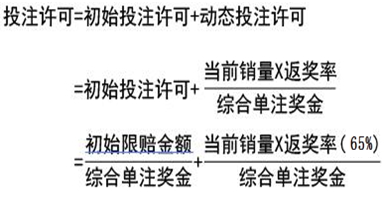     （二）初始投注许可    初始投注许可是指当某种投注方式的投注数为零时，相对应的每注投注号码允许销售的最大投注注数。初始投注许可的计算方式可参见上文所述。    根据玩法所定义的各奖级的奖金，得出各限号池的综合单注奖金如下：   “定位1”：52元；“定位2直选”：780元；“任选2（双重）”：780元；“任选2（单号）”：780元；“定位3直选”：5200元；“任选3（3重）”：5200元；“任选3（双重）”：5200元；“任选3（单号）”：5200元；“定位4”：13000元；“定位4（3重）”：13000元；“定位4（2双重）”：13000元；“定位4（1双重）”：13000元；“定位4（单号）”：13000元；“4+1”：130000元。    定位1限号池的初始限赔金额为130万；定位2直选限号池的初始限赔金额为296.4万；任选2（双重）限号池的初始限赔金额为296.4万；任选2（单号）限号池的初始限赔金额为296.4万；定位3直选限号池的初始限赔金额为296.4万；任选3（3重）限号池的初始限赔金额为296.4万；任选3（双重）限号池的初始限赔金额为296.4万；任选3（单号）限号池的初始限赔金额为296.4万；定位4限号池的初始限赔金额为296.4万；定位4（3重）限号池的初始限赔金额为296.4万；定位4（2双重）限号池的初始限赔金额为296.4万；定位4（1双重）限号池的初始限赔金额为296.4万；定位4（单号）限号池的初始限赔金额为296.4万；4+1限号池的初始限赔金额为390万；合计初始限赔金额为1409.2万。其具体设置如下：    “定位1”投注方式：初始限制注数为25000注；    “定位2直选”投注方式：初始限制注数为3800注；    “任选2（双重）”投注方式：初始限制注数为3800注；“任选2（单号）”投注方式：初始限制注数为3800注；“定位3直选”投注方式：初始限制注数为570注；    “任选3（3重）”投注方式：初始限制注数为570注；    “任选3（双重）”投注方式：初始限制注数为570注；“任选3（单号）”投注方式：初始限制注数为570注；“定位4”投注方式：初始限制注数为228注；    “定位4（3重）”投注方式：初始限制注数为228注；    “定位4（2双重）”投注方式：初始限制注数为228注；“定位4（1双重）”投注方式：初始限制注数为228注；“定位4（单号）”投注方式：初始限制注数为228注；“4+1”投注方式：初始限制注数为30注；    3、动态投注许可    动态投注许可是对处于正在销售的奖期，受到销量的影响而产生变化的投注许可。动态投注许可的计算公式可参见上文所述。